Краевые соревнования «Школа безопасности»Петровский городской округ 22-25 апреля 2019 г.Условия прохождения короткой дистанции(старшая группа) «Полоса препятствий» Количество этапов – 9ОКВ – 20 мин.Длина дистанции – 200мКоличество участников – 6 чел. (мин. 2д)Необходимое снаряжение: спортивная форма закрывающая локти и колени, страховочная система, ФСУ, карабины с муфтой в необходимом количестве, каска, перчатки или варежки разрешенные для работы с веревкой. Разрешается использование дополнительного снаряжения заявленного до начала старта и допущенного судьей по безопасности.Действия участников  заключаются в последовательном прохождении дистанции с отработкой коллективных действий по преодолению искусственных и естественных препятствий. Лидирование разрешено.  В опасной зоне этапа 1 человек. При невозможности пройти этап в 3 попытки участник получает снятие с этапа. Правила прохождения классифицированных этапов соответствуют  «Регламенту проведения соревнований по группе дисциплин «ДИСТАНЦИЯ – ПЕШЕХОДНАЯ», далее «Регламент…».Перечень этапов, параметры, оборудование и условие их прохождения.Старт Блок этапов № Этап 1. Навесная переправа.Параметры:  L=10м. Оборудование: ИС – БЗ, перила судейские, ЦС – ОЗ, судейская петля.Этап 2. Параллельная переправа.Параметры:  L=10м. Оборудование: ИС – ОЗ, перила судейские, ЦС – ОЗ, судейская петля.Этап 3. Навесная переправа.Параметры:  L=10м. Оборудование: ИС – ОЗ, перила судейские, ЦС – БЗ.Штрафы: при потере самостраховки или касания земли, любой частью тела, в опасной, зоне участник возвращается на начало 1 этапа.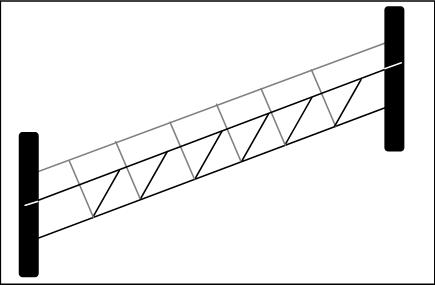 Этап   «Веревочный мост»Параметры: L = 10 м.Задача:  участники переправляются на целевую сторону с соблюдением всех правил самостраховки, используя любые из верхних перил. Штрафы: потеря самостраховки, касание любой частью тела участника в ОЗ – возвращение на начало этапаБлок этапов №  Этап   Подъем по вертикальным «вантам» Параметры: H = 5м. Крутизна до 800.Оборудование: корабельные «ванты», ширине от 1,5м внизу до 0,5м вверху, ИС-БЗ, ЦС-ОЗ, ПС-судейский заглушенный карабин. Командная страховка судейская.Задача:  участники организуют командную страховку, поднимаются по «вантам», соблюдая все правила страховки.Этап    Наклонная навесная переправа Параметры: L = до 20м. Крутизна до 40оОборудование: ИС-ОЗ, ПС, судейские перила, ЦС-БЗ, ПСШтрафы: Отсутствие или потеря самостраховки или командной страховки в ОЗ – возвращение на начало блока  (не более 3 раз).Этап   Горизонтальные параллельные перила «Преодоление ледовой трещины»Параметры: L = 6 м.Оборудование: горизонтальные параллельные перила на высоте  1,5 м, ширина между перилами 0,4-0,6 м, ИС-БЗ, ЦС-БЗ. Самостраховка за перила.Задача:  участники преодолевает «опасную зону», соблюдая все правила самостраховки.Штрафы: при потере самостраховки или касания земли, любой частью тела, в опасной, зоне участник возвращается на начало этапа (не более 3 раз).Этап    «Переправа по бревну»Параметры: L = 6 м.Оборудование: Бревно. Судейская веревка для организации перил для самостраховки («горизонтальный маятник»). Судейская точка опора для организации перил.Задача: участники организуют судейской веревкой перила для самостраховки («горизонтальный маятник»), преодолевают этап с самостраховкой  за перила, судейская веревка после прохождения этапа остается на точке опоры.Штрафы: при потере самостраховки или касания земли, любой частью тела, в опасной, зоне участник возвращается на начало этапа (не более 3 раз).Этап    «Гать»Параметры: L =  до 6 м. 5 искусственные опоры для укладки жердей,4 рабочих зоны (по 2 метра), 5 (пять) жердей.Задача:  участники последовательно укладывают жерди между искусственными опорами (прохождение участника возможно только по двум уложенным рядом жердям), и организуют переправу команды, при срыве участника в опасной зоне или нарушении безопасности при передаче жердей (перебрасывать запрещено), участник возвращается на опору в предыдущей зоне и продолжает движение самостоятельно или с помощью участников команды. Опора на жерди в опасной зоне запрещена.Финиш